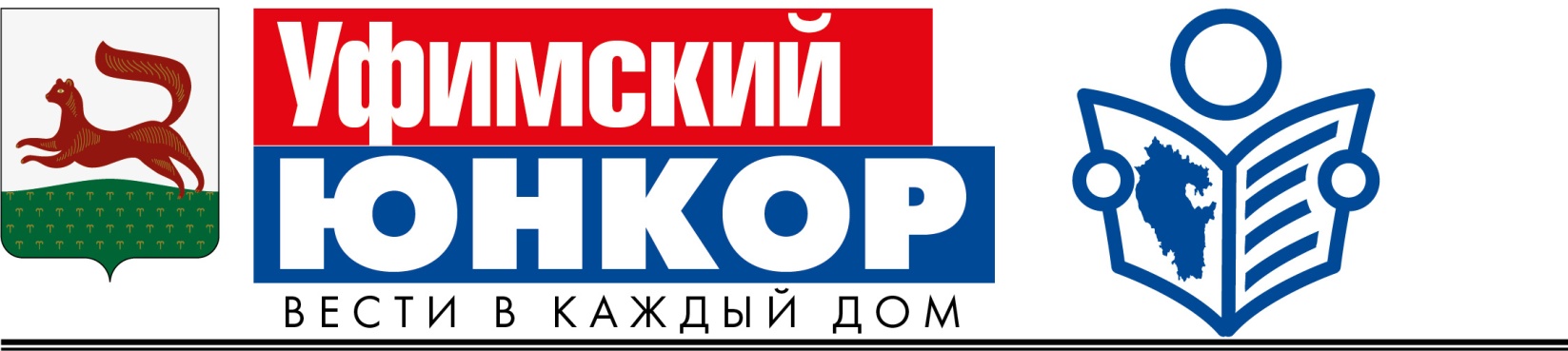 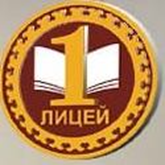 МБОУ «Лицей № 1»	№ 3                      Июнь 201Двойной праздник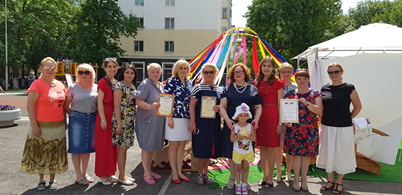 В Лицее №1 красочно отметили День России и День города Уфы. В празднике приняли участие уфимцы, педагоги и учащиеся общеобразовательных учреждений, воспитатели и воспитанники дошкольных образовательных учреждений Ленинского района Уфы.На площадки перед лицеем разместились юрты, которые представляли образовательные учреждения района. Свои родословные, семейные традиции и обычаи продемонстрировали педагоги и школьники. Семьи проделали большую кропотливую работу по созданию и оформлению своего родословного древа. Каждая работа наполнена историей, национальным духом и колоритом.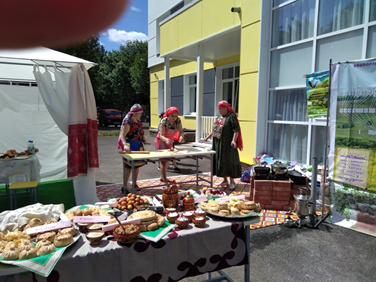 Своим выступлением порадовали юные дарования Ленинского района.Ура! Каникулы!1 июня центр дневного пребывания «Солнышко»   распахнул свои двери и начал свою работу. Тематическим направлением лета 2019 года стал театр.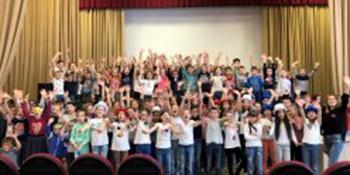 Центр дневного пребывания «Солнышко» – это прекрасная возможность для творческого развития детей, обогащения духовного мира и интеллекта ребенка, радость общения, творческие открытия и оригинальные идеи.  Программа центра сочетает в себе активный отдых, общение, прогулки на свежем воздухе и творческое развитие. Каждый день для ребят запланированы различные мероприятия: концерты, квесты, викторины, игры, спортивные состязания, конкурсы, творческие выставки, мастер-классы, занятия в творческих лабораториях, посещение городских музеев и театров. 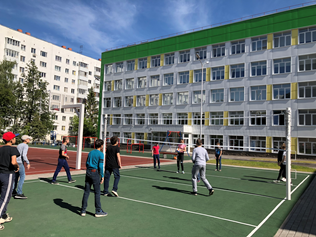                           Июнь 2019                              № 3Международный деньзащиты детей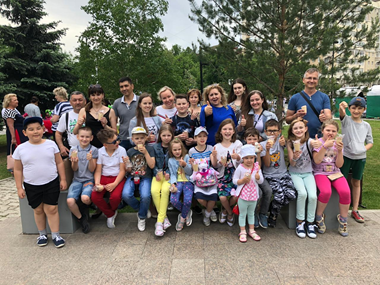 1 июня – Международный День защиты детей!  На площади перед Домом профсоюзов в сквере имени Мустая Карима прошел яркий и веселый концерт детских творческих коллективов Центра детского творчества «Исток» с игровой развлекательной программой «Краски детства». В нем приняли участие более 200 ребят нашего Лицея, а также педагоги, родители, бабушки и дедушки наших учеников. Для зрителей была подготовлена концертная программа с участием творческих объединений: образцовой вокально-эстрадной студии «Бэби-шлягер», театра танца «Арабески», хореографических ансамблей «Кредо» и «Ритм»; проведены веселые танцевальные конкурсы и игры: «Здесь сегодня все друзья», «Макарена», «Самолет», «Соко бачи вира», «Арам зам зам» и др., танцевальные флешмобы, рисунки на асфальте. В конце мероприятия всех ребят ждал настоящий сюрприз – большая коробка с мороженым.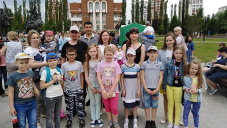 